埼玉県地産地消シンボルマーク使用取扱規程（趣旨）第１条　この規程は、埼玉県地産地消シンボルマーク（以下「シンボルマーク」という）　を使用する場合の取扱いに関し、必要な事項を定める。（基本デザイン）第２条　基本デザインは次のとおりとする。単色も可とする。                                                 　　　　　　緑のＳ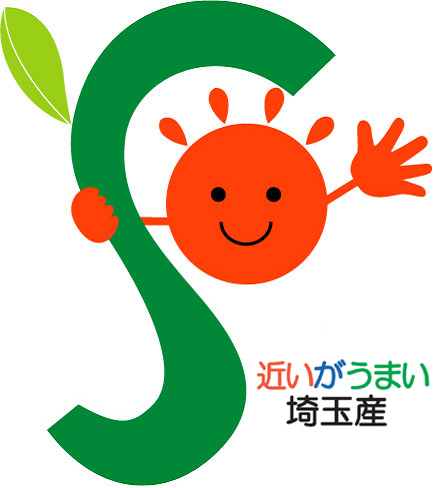                                                             　　笑顔の太陽（朱色）     黄緑の葉                                             　　　　　　　　　　　　　　　　　　　　　　　　　　近い（赤）　　　　　　　　　　　　　　　　　　　　　　　　　　が（青）　　　　　　　　　　　　　　　　　　　　　　　　　　うまい（緑）　　　　　　　　　　　　　　　　　　　　　　　　　　埼玉産（黒）（使用承認申請）第３条　シンボルマークを使用するものは、あらかじめシンボルマーク使用承認申請書（様　式第１号）に必要な書類を添付して、埼玉県知事（以下「知事」という）に提出し、そ　の承認を受けなければならない。ただし、次の各号のいずれかに該当するときはこの限　りでない。　　一　埼玉県内の地方公共団体が使用するとき。　　二　埼玉県内の学校等が教育の目的で使用するとき。　　三　報道機関が報道及び広報の目的で使用するとき。　　四　県産農産物サポート店が店舗又は取扱商品（県産農産物又は県産農産物を使用し　　　た加工品に限る）に広報の目的で使用するとき。　　五　その他、知事が適当と認めたとき。２　前項の申請書の提出は、直接持参、ファックス、郵送、電子メール等によるものとする。（使用承認）第４条　知事は、前条の申請があった場合、その内容が次の各号のいずれかに該当する場　合を除き、シンボルマークの使用を承認する。　　一　埼玉県の品位を傷つけ、又は傷つけるおそれのあるとき。　　二　シンボルマークの正しい使用方法に従って使用されないおそれがあるとき。　　三　法令又は公序良俗に反し、又は反するおそれのあるとき。　　四　特定の個人、政党、宗教団体を支援又は公認しているような誤解を与え、又は与　　　えるおそれのあるとき。　　五　その他、知事がシンボルマークの使用について不適当であると認めるとき。２　前項の承認は、シンボルマーク使用（変更）承認書（様式第２号）をもって行う。（使用上の遵守事項）第５条　シンボルマークを使用する者は、次の各号に掲げる事項を遵守しなければならな　い。　　一　承認された用途のみに使用すること。　　二　第２条で定められた色、形等を正しく使用し、規格外の展開など、応用使用はし　　　　ないこと。ただし、知事が認めた場合はこの限りでない。　　三　当該使用に係る物件の完成見本を、速やかに提出すること。ただし、完成見本の　　　提出が困難であると認められるものについては、その写真をもって代えることがで　　　きる。　　四　その他、知事が特に付した条件に従って使用すること。（承認内容の変更）第６条　シンボルマークの使用承認を受けた者が、承認された内容を変更しようとするときは、あらかじめ、シンボルマーク使用変更申請書（様式第３号）を知事に提出し、その承認を得なければならない。申請書の提出は、直接持参、ファックス、郵送、電子メール等によるものとする。２　前項の承認は、シンボルマーク使用（変更）承認書（様式第２号）をもって行う。３　変更申請の承認後についても、前条を遵守しなければならない。（使用承認の取消）第７条　シンボルマークの使用承認を受けた者が、第５条に定める事項を遵守しなかった　とき、又はその他この規程に違反したときは、その承認を取り消す。この場合、使用承　認を受けた者に損害が生じても、知事はその責めを負わない。（補則）第８条　この規程に定めるものの他、シンボルマークの取扱いに係る必要な事項は、知事　が別に定める。　　　附　則　この規程は、平成１７年３月３日から施行する。　この規程は、平成１８年３月３１日から施行する。　この規程は、平成２１年４月１日から施行する。　この規定は、平成２５年４月１日から施行する。　この規定は、令和　３年４月１日から施行する。様式第１号（第３条関係）シンボルマーク使用承認申請書　　　　　　　　　　　　　　　　　　　　　　　　　　　　令和　　年　　月　　日  （あ　て　先）　　　埼玉県知事      　　　　　　　        申請者　住所（所在地）　　　　　　　　　　　　　　　　　　氏名（名称及び代表者名）　　　　　　下記のとおり、シンボルマークを使用したいので申請します。記１　使用対象物件２　使用目的及び使用方法３　使用期間４　連絡先（担当者、電話番号）５　添付書類　　企画書（レイアウト、スケッチ、原稿等）様式第２号（第４条、第６条関係）シンボルマーク使用（変更）承認書　　　　　　　　　　　　　　　　　　　　　　　　　　　　令和　　年　　月　　日　　　　　　　　　　　　　様　　　　　　　　　　      　　　　　　　      埼玉県知事　令和　　年　　月　　日付けで申請のありましたシンボルマークの使用（変更）については、下記のとおり承認します。記１　承認内容（１）シンボルマーク使用（変更）申請書の申請内容どおりに使用すること。（２）埼玉県地産地消シンボルマーク使用取扱規程を遵守すること。２　承認番号様式第３号（第６条関係）シンボルマーク使用変更承認申請書　　　　　　　　　　　　　　　　　　　　　　　　　　　　令和　　年　　月　　日  （あ　て　先）　　　埼玉県知事      　　　　　　　        申請者　住所（所在地）　　　　　　　　　　　　　　　　　　氏名（名称及び代表者名）　　　　　　承認番号　　　　号の内容について、下記のとおり変更したいので、申請します。記（変更内容）                       号